RESTAURANT TRAITEURLE BISTROT GOURMANDCARTE DES MARIAGES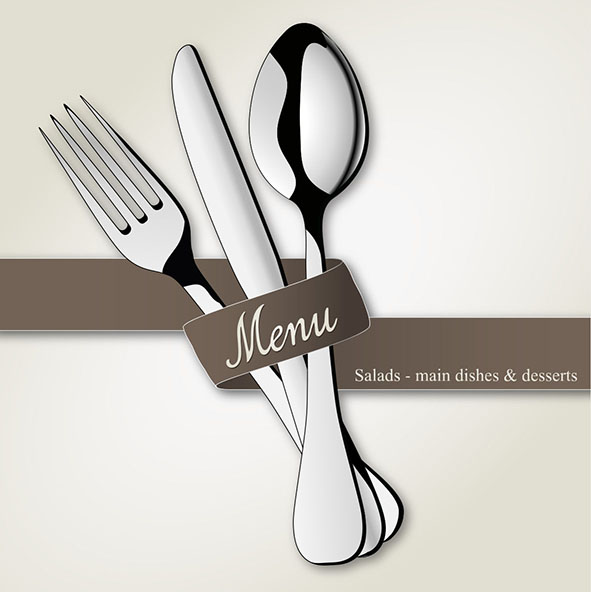 1 RUE DE LA PREVERIE(Place de l’église)44460 FEGREACTEL : 02 40 91 27 34NOS MENUSFORMULE A 35 € : entrée,plat,fromage,dessertFORMULE A 37 € : poisson,plat,fromage,dessertFORMULE A 40 € : entrée,poisson,plat,fromage,dessertENTREE AU CHOIXAssiette périgourdine(Foie gras maison, brochette de magrets fumés maison et croustillant de gésiers confits maison)OuBallotin de saumon fumé farci au crabe et son coulis d’avocatsOuDéclinaison de saumons et st jacques (saumon fumé maison, tartare de saumon et st jacques marinés, terrine de saumon et st jacques)POISSON AU CHOIXFilet de merlu et sa garnitureOuPavé de sandre rôti en croute de sésame et sa garnitureOuCorolle de sabre et son cœur mousseline aux st jacquesLes poissons sont servis avec une sauce au choix : beurre blanc, langoustine ou dieppoiseGarniture au choix : effilochée de légumes, mousseline aux 3 légumes, tagliatelles à l’encre de seiche, riz sauvageVIANDE AU CHOIXRoti de veau braisé, crème de cèpesOuJoue de porc confite et son jus de truffesOuSuprême de pintade farci aux raisinsOuTournedos de canard sauce foie grasGarnitures (3 au choix) : écrasé de pommes de terre, tian de légumes, purée de carottes pourpres, tomate cocktail, champignons braisés, tronçon de courgettes farcie à la duxelle de cèpes, tortillas de pommes de terreASSIETTE DE QUATRE FROMAGES ET SON MESCLUNDESSERT AU CHOIXDélice pommes caramel et spéculos (crème anglaise et coulis de caramel au beurre salé)OuFraisier et son coulis de fruits rougesOuFramboisier et son coulis de fruits rougesOuAssiette gourmande ( suppl. 1 €)Les desserts sont présentés en salle et servis ensuite avec une brochette de fruits et une verrine sucréeFORMULE A 39 € : entrée,plat,fromage,dessertFORMULE A 41 € :poisson,plat,fromage,dessertFORMULE A 44 € : entrée,poisson,plat,fromage,dessertENTREE AU CHOIXAssiette de la mer(Ballotin de saumon fumé farci, langoustines, saumon mariné aux agrumes, ouSalade gourmande terre et mer(Mesclun, saumon fumé maison, foie gras maison, magrets de canard fumés maisonPOISSON AU CHOIXFilet de bar pochéOuDos de cabillaud en écailles de chorizoOuBrochette de la mer(Lotte, st jacques, tomates confites, crevettes)Sauces au choix : beurre blanc, bisque de homard ou dieppoiseGarniture au choix : effilochée de légumes,, mousseline aux trois légumes, tagliatelles à l’encre de seiche, riz sauvageVIANDE AU CHOIXTournedos de bœuf Rossini, sauce aux 5 baiesOuFilet de veau, crème de foie grasOuBallotin de caille farci, crème de morillesGarnitures (3 au choix) : écrasé de pommes de terre, purée de carottes pourpres, tian de légumes, tomate cocktail, champignons braisés, tronçon de courgettes farcie à la duxelle de cèpes, tortillas de pommes de terreSAMOSSA DE CURE NANTAIS AU MIEL ET SON MESCLUNOUTRIO DE FROMAGE AOP ET SON MESCLUNDESSERT AU CHOIXDélice pommes caramel et spéculos (crème anglaise et coulis de caramel au beurre salé)OuFraisier et son coulis de fruits rougesOuFramboisier et son coulis de fruits rougesOuAssiette gourmande ( suppl. 1 €)Les desserts sont présentés en salle et servis ensuite avec une brochette de fruits et une verrine sucréeMENU ENFANT : 12 € 50Entrée au choixMousse de canardMelon et jambon de pays (selon saison)Salade piémontaisePlat au choixHaché de notre boucherNuggets de pouletsAiguillettes de dinde à la crèmeRoti de porc froid et paquet de chipsGarniture au choix : pommes de terre dauphines ou spaghettisDessert au choix½ dessert des mariésEclair au chocolatMousse au chocolatEN COMPLEMENTFormule « dessert et café » : 7.50 €Formule assiette anglaise (charcuterie, viande froide, cruditées,assiette de fromage, dessert des mariés,café,pain , nappage,service et vaisselle compris) : 15 €Trou normand (glace,alcool,coupe, service) : 3 €Formule « végétarien » : 22 € (menu à définir ensemble)Service vin d’honneur : forfait de 65 €/ serveur (compter 1 serveur pour 50 invités), pour 2h30 de service, mise en place et nappage compris (la verrerie et les amuses bouches ne sont pas compris)Tout dépassement d’heure sera facturé à hauteur de 25 €/ heure et par serveur présentFontaine a champagne : 80 € sans les bullesAMUSE BOUCHES VIN D’HONNEURCanapés variés froids : 0.60 € pièceDivers feuilletés chauds (à réchauffer sur place) : 0.60 € pièceVerrines variées (minimum 50 pièces) : 1.50 € pièceWraps saumon fromage : 0.60 € piecesWraps jambon fromages : 0.60 € pièceAssortiments de légumes crus et ses sauces : 25 € (environ 50 pièces)LUNCH POUR LE SOIRBuffet de charcuterie et ses condiments : 4.50 €/ personneBuffet de viande froides+ condiments+ chips : 5.20 €/personnePain : 0.50 €/ personnePlateau de fromages aop : 1.50 €/personneTartelette aux pommes maison : 1.60 €/personneCorbeille de fruits de saison : 1 €/ personnePOUR VOTRE RETOUR DE MARIAGEFormule buffet froid à 12.50 € / personneSalades composées au choix(piémontaise,carottes rapéés,taboulé,salade alsacienne, salade de riz, salade de pâtes , céléri remoulade,salade trio, salade italienne… voir buffet carte traiteur)Terrine de paté de campagne maison2 viandes froides au choix ( rosbeef,poulet ou roti de porc)Condiments (cornichons,mayonnaise,moutarde )ChipsPlateau de fromages et beurre portionTartelettes aux pommesPainFormule « plat chaud » à 15 €/ personneBuffet de salades composésPlat chaud au choix :Jambon à l’os et 2 garnituresRougail de saucisses et riz pilafNoix de joue de porc et 2 garnituresPoulet basquaise et riz pilafPoulet sauté chasseur et 2 garnituresPlateau de fromagesTartelette aux pommesPainFormule « plat chaud «  à 12 €/ personnePlat au choixJambalayaPaellaCouscousTajine agneau et pouletPlateau de fromagesTartelette aux pommesDIVERS SUPPLEMENTSLocation de divers matériels de réception avec notre partenaire « de l’assiette au cellier » d’AvessacKits de vaisselle à 1 €/ personne à rendre sale (1 grande assiette,1 petite assiette,1 verre à pied,1 couvert complet,1 serviette de table)Percolateur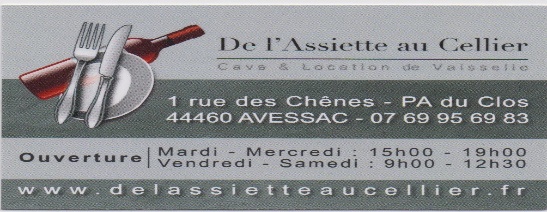 Tables rondes                                    Manges deboutRemorque frigo…Livraison possibleVos boissons pour le repas, le soir ou le lendemain avec notre partenaire « de l’assiette au cellier »Ci-joint à suivre la carte des vinsVins bouteillesVins en cubitsFut de bière avec mise à disposition d’une tireuse et gobelets plastiquesEau, jus de fruits,Apéritifs avec et sans alcools…CONDITIONS GENERALESTous les menus comprennent : le service à table,le service des vins,la préparation en cuisine et la mise en assiette,le pain,le nappage ,la vaisselle, le caféNe sont pas compris dans les menus : apéritifs,vins,jus de fruits,eau,décorations des tables et de la salle, serviettesLe service est assuré pour une durée de huit heures, mise en place comprise.Au-delà, nos serveurs seront facturés 25 € TTC /heure et par serveur Réception dans la salle de votre choix dans un rayon de , équipée de matériel professionnel (supplément à définir en cas de salle non équipée)Après le service nous assurons la remise en état de la salle et des cuisinesNous ne prenons pas de droits de bouchonsUn acompte de 500 € vous sera demandé pour rendre la réservation effectiveMajoration de 10 % des prix des menus pour toute réception de moins de 60 adultesLe nombre des convives est à fournir 10 jours avant la réception,tout changement intervenant 72 h avant la réception ne sera pas déduit de la facturePRIX TTC  valables pour l’année en cours dont TVA à 10%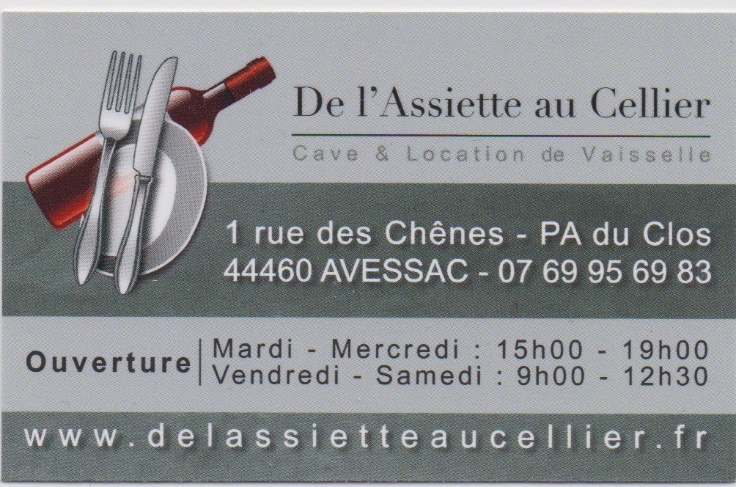 DE L’ASSIETTE AU CELLIERCave et location de vaisselleTARIFS BOISSONS PARTICULIERSGAMME APERITIFSSangria ( mini 10 l)7 € le litrePunch ( mini 10 l)7 € le litrePunch sans alcool Virgin planteur ou Virgin mojito8.70 € les 3 litresGAMME BLANC EN BIBSauvignon 10 litres27.60 €Sauvignon 5 litres14 €Chardonnay 10 litres25.40 €Chardonnay 5 litres14 €Muscadet 10 litres25.40 €Colombard ugni blanc cotes de Gascogne Millet 5 litres17.30 €Gros menseng Millet 3 litres16.70 €Chasannay 10 litres26.50 €Chasannay 5 litres14.50 €Viognier blanc pays d’oc 5 litres18 €GAMME ROUGE EN BIBCuvée du maitre de chai 10 litres19.90 €Côtes du Rhône 10 litres « les fouquières »037.90 €Excellence rouge 10 litres26.90 €Excellence rouge 5 litres14.50 €Côtes de Blaye 5 litres chx canteloup22.40 €Côtes de bourg 5 litres « haut bel air »24.60 €Igp gallician Gard 10 litres25.30 €Costière de Nîmes 10 litres32.60 €Costières de Nîmes 5 litres 17.60 €Corbières vieux moulins bio 5 litres18.30 €GAMME ROSE EN BIBGrolleau rosé 10 litres25.40€Grolleau rosé 5litres12.90 €Cinsault 10 litres25.60 €Cinsault 5 litres14.50 €Excellence rosé 10 litres25.50 €Excellence rosé 5 litres 14.50 €GAMME BLANCS EN BOUTEILLE 75 CLChardonnay « domaine de la piorgère »4 €chenin3.70 €Muscadet sur lie « chx Montys »4.20 €Tariquet 1ere grives7.85 €Colombard ugni blanc Millet4.30 €Gros menseng moelleux Millet6 €Sauvignon « la garnaudière »4.20 €Le «  mas des cigales « 3.60 €Domaine de Maubet  petit menseng  moelleux6.30 €Domaine de Maubet  Fontan côtes de Gascogne 4 €Pinot gris4.20 €colombelle4.30 €Tarani blanc comte tolasan4.40 €St preignan vermentino pays d’oc4.40 €GAMME ROUGE EN BOUTEILLE 75 CLLubéron bionilis5.40 €Côtes du Rhône « beaume de venise »9.60 €Bordeaux e.reullier4.30 €Bordeaux medoc « chx tartugière6.30 €Bordeaux haut medoc «  chx d’arcins »14.30 €St chinian « chx des causses3.50 €Vacqueyras s fontimole9.60 €Saumur champigny « domaine des chaumières »7.20 €Bourgogne passtougrain8.50 €Côtes de bourg « haut bel air »6.90 €Bordeaux graves « chx ludeman la cote »8.10 €Montagne st emilion « croix beauséjour »8.20 €Médoc « jardin fleur la mothe »8.10 €Bordeaux « chx le gay »4.10 €Terr’raz igp du périgord4.90 €Démon noir malbec « conte tolasan »4.80 €Côtes du Rhône «  les fouquières »4.10 €Minervois » babiole »5.20 €Faugères mas roches grises6.50 €P’tit bio5.20 €Cahors « chx la marjolière »6.90 €GAMME ROSE EN BOUTEILLE 75 CLRosé d’Anjou du buisson4.60 €Groleau rosé4.10 €Cinsault rosé «  les galets roulés » pays d’oc3.50 €Gris du pays d’oc galician signature3.90 €Terr’raz4.90 €Mas des cigales3.60 €EFFERVESCENTSCrémant de Loire7.70 €Mousseux François dulac2.70 €Champagne veuve renard beaume blanc18 €Cidre brut et doux 75 cl2.85 €Cidre doux kerisac fut de 20 litres61 €BOISSONS SANS ALCOOLFanta orange 1.5 litres1.90 €Breiz cola 1.5 litres2.50 €Perrier 20 cl/ 84.75 € les 8Panaché 20*25 cl10.20 €Kro sans alcool 6*25 cl4.50 €Eau cristalline pétillante 6*1,5 l2.70 € le packEau cristalline 6*1,5 l1.90 € le packLimonade puma 1,5 l1.10 €Jus d’orange fuego (pet) 1 l1.70 €Perrier 1 l1.70 €BIERES FUTBurgerbrau 4.9°  30 l69 € le futFelsgold 5 °   30 l76.50 € le futFelsgold spéciale 5.5 °  30 l83 € le futBlanche  4.5 °  20 l60.50 € le futAbbaye 20 litres 6.5 °71.50 € le fut